Welche Linie steht zur Linie a „normal“ ( = senkrecht)?
Zeichne den rechten Winkel ein!Schreibe die Lösung in das Kästchen: Kann das stimmen – Kreuze an!Unterteile dieses Rechteck so, dass 4 Quadrate und ein Rechteck entstehen!Maria kauft ein NUTELLA-Glas. Darauf steht 500 g. Zuhause stellt sie das Glas auf die Küchenwaage. Diese zeigt dann aber 690 g an. Warum kann das sein?
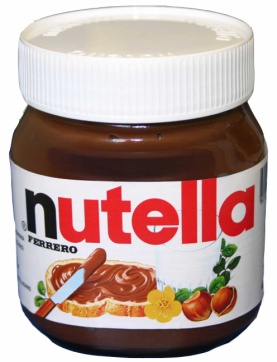 Deine Meinung: Hier siehst du einen Holzstab. Miss ihn zuerst ab. Schneide dann  von diesem ab!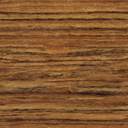 Hier siehst du einen Tisch von oben. Auf diesen Tisch wird nun ein Tischtuch gelegt, das 30 cm auf allen Seiten herunterhängt. Was könntest du nun berechnen? Erfinde selbst mögliche Rechnungen!Hier siehst du eine Übersicht über die Verkehrsunfälle in einigen Bundesländern Österreichs:Runde die Verkehrsunfälle aus dem Jahr 2011 auf ganze Hunderter und zeichne eine passende Grafik dazu!richtigfalsch30 cm² = 3000 mm²8 Tage sind mehr als 200 StundenEin Baby wiegt, wenn es auf die Welt kommt, ungefähr 3000 g.6 t = 600000 dagDas Ergebnis einer Division nennt man Quotient364341092145611376BundeslandJahresergebnisseJahresergebnisseJahresergebnisseJahresergebnisseBundesland2008200920102011Steiermark6.395 6.400 6.052 5.626 Tirol3.898 3.785 3.543 3.823 Vorarlberg1.721 1.789 1.696 1.781 Wien4.852 4.677 4.449 4.514 